2023年12月份“市民通-随手拍”获奖市民名单为进一步畅通市民参与城市管理的渠道，实现与市民的“零距离沟通、零距离互动、零距离服务”，市城管局研发了“市民通”手机APP软件，自正式上线以来，受到广大市民的广泛关注，根据《淮南市“市民通-随手拍”投诉反映城市管理问题奖励实施办法》，现对2023年12月份积极参与的市民予以相应话费奖励，具体名单公布如下：广大市民朋友可以扫描下方二维码，下载“市民通”APP软件（暂限于Android系统的智能手机）注册，点开“市民通”软件中“随手拍”模块，可以通过图片以及文字描述等方式，对城区主次干道两侧的城市管理相关问题进行举报。“淮南是我家，环境靠大家”！城市市容环境的改善需要全社会的共同努力，热忱欢迎广大市民朋友积极参与到创建全国文明城市活动中来，共同建设我们的美好家园！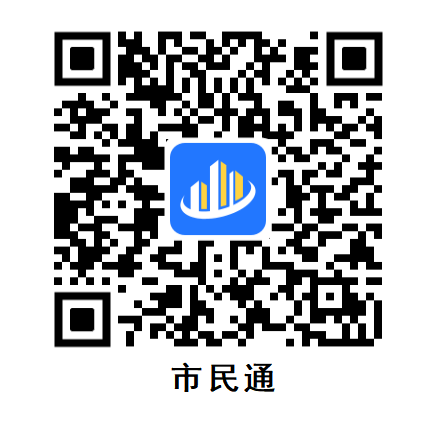 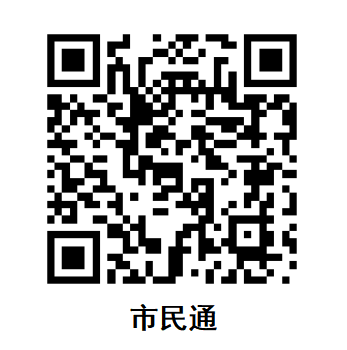 排名姓名手机号码身份证号码1程**136****646234040419441017****2龚*157****761034040419970323****3龚**182****689834040419700915****4靳**139****036834040419700209****5李**137****554134040419681119****6陈*151****962934040419700901****7靳*135****069234040419680108****